Burcu ÖZGÜMÜŞBOĞA ERDEM          Hülya AKSU         Özlem SAYGILI	Selma ARSLAN         Nurseli DİNÇ             Koord. Öğretmen    	          Öğretmen              Öğretmen 	    Öğretmen              ÖğretmenAyşenur TOPTAN UZUNÇARŞILIOkul Müdürü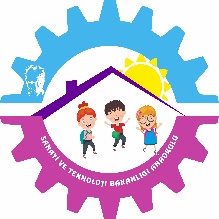 2023-2024 EĞİTİM ÖĞRETİM YILISANAYİ VE TEKNOLOJİ BAKANLIĞI ANAOKULU OKULLARDA ORMAN PROJESİ İKLİM DEĞİŞİKLİĞİ KONULU EYLEM PLANI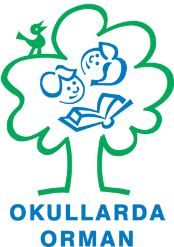 AYLAREYLEM VE ETKİNLİKLERUYGULAMAEYLÜLTürkiye Çevre Eğitim Vakıf (TÜRÇEV) sitesinin incelenmesi, konulara bakılmasıOkullarda Orman yıllık eylem planının hazırlamasıOkullarda Orman komitesinin kurulmasıOkullarda Orman öğrenci timi kurulmasıTüm sınıflarda Okullarda Orman programının açıklanmasıVeli toplantısında okullarda orman programının açıklanmasıEylem Planının TÜRÇEV’e gönderilmesiKoord.  ÖğretmenlerEKİMOkullarda Orman panosunun hazırlanmasıDünya Maketinin incelenmesi,  Okul Çevresinin incelenmesiÇevremizdeki iklim özelliklerinin incelenmesi çalışmasıAğaçların iklime etkisi ve Okulumuzda bulunan  ağaç       çeşitlerinin incelenmesi ve resmedilmesiDoğanın değişimini görmek için okul bahçesi ve çevresinde        kısa bir yürüyüş ve yaprak koleksiyonu çalışmasıKoord. Öğretmen ÖğretmenlerÖğrenci timleriÖğrenciler KASIMKavanoz, taş ve çakıllar, çimen, yapraklar, dallar kullanılarak Terrarium Yapımı Ormanların iklim ve dünyamız için önemli olduğuna değinerek  " Orman Döngüsü"  ile ilgili resim yapılması Erozyonla Mücadele Haftası (20 – 26 Kasım) ile ilgili etkinliklerin uygulanması ve Erozyonu konulu deneyin yapılması Ağaç çeşitleri görsellerinin incelenmesi, benzerlikleri-farklılıkları üzerine sohbet edilmesi . Kağıt rulo vb malzemeler kullanılarak ağaç yapımıKoordinatör öğretmenTüm ÖğretmenlerÖğrencilerARALIK“İklim Değişikliği” videosunun izlenmesi İklim değişikliği sebebiyle nesli tükenme tehlikesiyle karşı karşıya olan canlıların incelenmesiEko sistem için önemli olan “Kilit Taşı Canlılar” konusunun işlenmesi ve kilit taşı canlılar draması.Koordinatör Öğretmen Öğrenci timleri ÖğrencilerTüm ÖğretmenlerOCAKEnerji Tasarruf haftasının sınıflarda kutlanmasıEnerji Tasarrufu ile ilgili sanat etkinlikleri yapılması“Bugün Hava Nasıl” adlı kitabın okunması ve Bugün hava nasıl gözlemiİklim ve mevsim ilişkisinin incelenmesiTüm ÖğretmenlerŞUBATİklim değişikliği – Merak Duvarı Etkinliğiİklim değişikliği resim yarışması“Karbon Ayak İzini Keşfediyorum” etkinliğiTüm ÖğretmenlerÖğrencilerMART“21 Mart Dünya Orman Günü” sebebi ile sınıflarda orman temalı şarkıların öğrenilmesi, ormanların faydalarıyla ilgili eğitici videoların izlenmesi (21-26 Mart) 22 Mart Dünya Su Günü kutlanmasıSuyun canlılar için önemi hakkında bilgilendirme yapılması ve videoların izlenmesi,“Denizleri Kim Kirletiyor” drama etkinliği ve suların kirletilmesinin iklim değişikliğine etkisiTüm ÖğretmenlerKoord.  ÖğretmenÖğrenciler NİSANBahçedeki canlıların büyüteçle incelenmesiAtıkların doğada kalma sürelerinin incelenmesi“Kendi bulutum” Türkçe-fen etkinliğiKoord. ÖğretmenTüm ÖğretmenlerÖğrencilerMAYISOkul Dışarıda Günü“İklim Değişikliğine Dur De” pankart ve etkinliği İklim değişikliğinin biyolojik çeşitliliğe etkileriTüm ÖğretmenlerÖğrenciler HAZİRAN5 Haziran Dünya Çevre Günün kutlanması Proje programının TÜRÇEV’e gönderilmesiTüm ÖğretmenlerÖğrenciler